Załącznik nr 21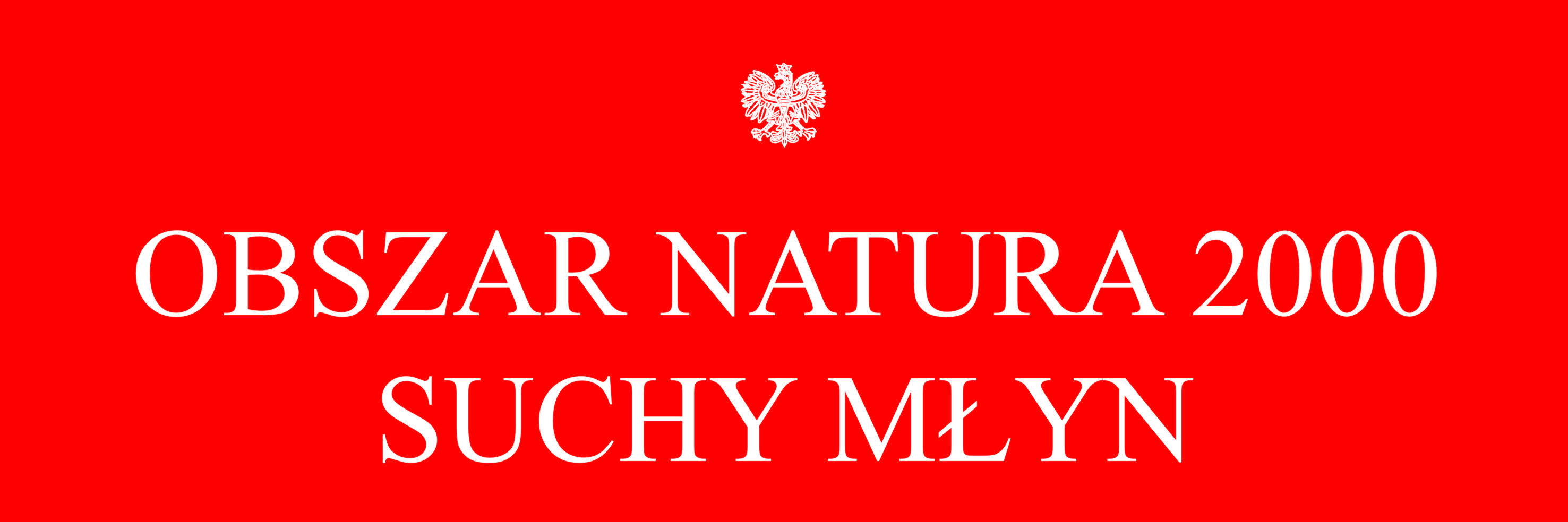 